A list of 100 fantastic reads!Find below a list of great books! There should be something for everyone here, all mixed in together – a range of reads from classics to modern reads, sci-fi to romance, fantasy to non-fiction...  Browse the titles, see which appeal to you, look up reviews, pick and choose what suits – don't expect to fall in love with every book on the list, but use it to help you find what you do like. Most of all, just have fun!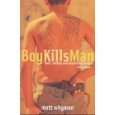 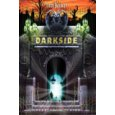 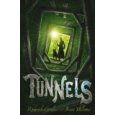 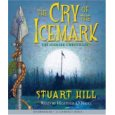 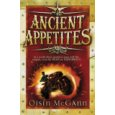 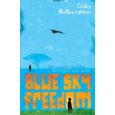 1.	Boy Kills Man – Matt Wyman2.	Darkside – Tom Becker3.	Tunnels – Roderick Gordon and Brian Williams4.	The Cry of the Icemark – Stuart Hill5.	Ancient Appetites – Oisin McGann6.	Blue Sky Freedom – Gabrielle Halberstam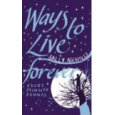 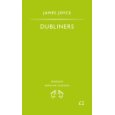 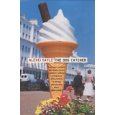 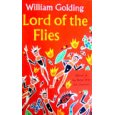 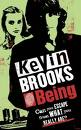 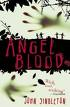 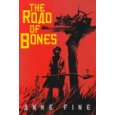 7.	Ways to Live Forever – Sally Nicholls8.	Dubliners - James Joyce9.	The Dog Catcher - Alexei Sayle10.	Lord of the Flies – William Golding11.	Being – Kevin Brooks12.	Angel Blood – John Singleton13.	Road of Bones – Anne Fine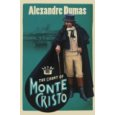 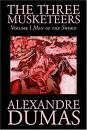 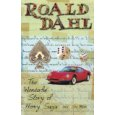 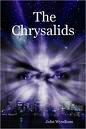 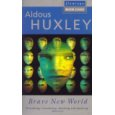 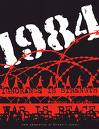 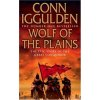 14.	Count of Monte Cristo – Alexandre Dumas15.	The Three Muskateers – Alexandre Dumas16.	The Wonderful Story of Henry Sugar – Roald Dahl17.	The Crysalids – John Wyndham18.	 A Brave New World - Aldous Huxley19.	1984 - George Orwell20.	The Conquerer and Emperor series – Conn Igulden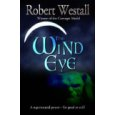 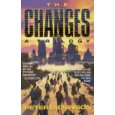 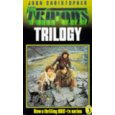 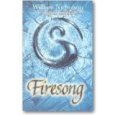 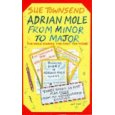 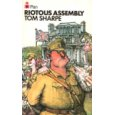 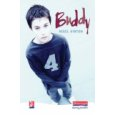 21.	The Wind Eye - Robert Westall22.	The Changes: A Trilogy - Peter Dickinson 23.	The Tripods trilogy – John Christopher24.	Wind on Fire trilogy – William Nicholson25.	The Adrian Mole books by Sue Townsend26.	Riotous Assembly - Tom Sharpe27.	Buddy – Nigel Hinton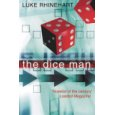 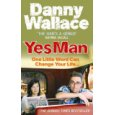 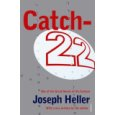 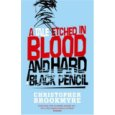 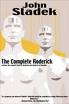 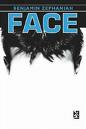 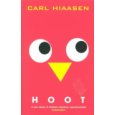 28.	The Dice Man – Luke Rhinehart29.	Yes Man – Danny Wallace30.	Catch 22 – Joseph Heller31.	A Tale Etched in Blood and Hard Black Pencil - Christopher Brookmyre32.	Roderick - John Sladek 33.	Face – Benjamin Zephaniah34.	Hoot – Carl Hiaason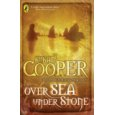 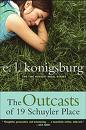 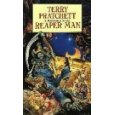 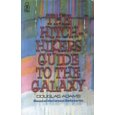 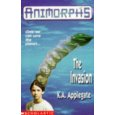 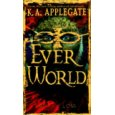 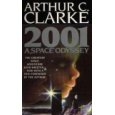 35.	Over Sea, Under Stone – Susan Cooper36.	The Outcasts of 19 Schloer Place - E.L.Konigsburg's 37.	The Discworld Series - Terry Pratchett 38.	Hitchhikers Guide to the Galaxy - Douglas Adams39.	Animorphs series -  K.A.Applegate40.	Everworld series -  K.A.Applegate41.	2001: A Space Odyssey – Arthur C. Clarke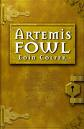 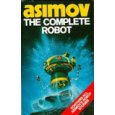 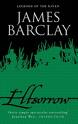 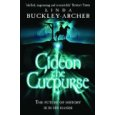 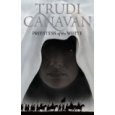 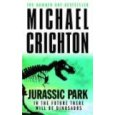 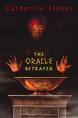 42.	I Robot ; The rest of the Robots – Isaac Asimov43.	Legends of the Raven series – James Barclay 44.	Archer Gideon Cutpurse - Linda Buckley45.	Age of the 5 trilogy - Trudy Canavan46.	Artemis Fowl series - Eoin Colfer47.	Jurassic Park -  Michael Crichton48.	The Oracle trilogy - Catherine Fisher 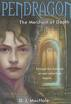 49.	Ananasi Boy - Neil Gaiman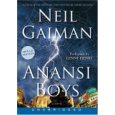 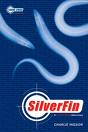 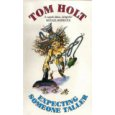 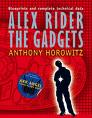 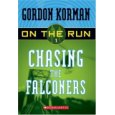 50.	Young James Bond series  - Charlie Higson51.	Expecting Someone Taller - Tom Holt52.	Anthony Horowitz - Anything by this author!53.	On the Run series - Gordon Korman 54.	Pendragon series - D.J. Mc Hale 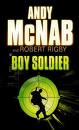 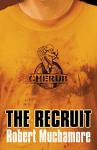 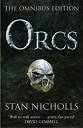 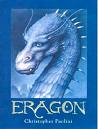 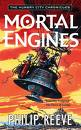 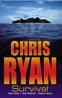 55.	Boy Soldier series - Andy McNab 56.	Cherub series - Robert Muchamore57.	Orcs - Stan Nicholls 58.	Eragon triology - Christopher Paolini 59.	Mortal Engines quartet - Philip Reeve 60.	Code Red series; Alpha Force series - Chris Ryan 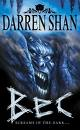 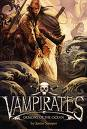 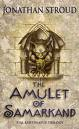 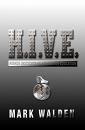 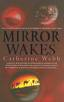 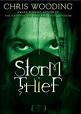 61.	Darren Shan saga ; demonata - Darren Shan62.	Vampirates series - Justin Somper 63.	Bartimaeus trilogy - Jonathon Stroud 64.	H.I.V.E - Mark Walden 65.	Mirror Wakes; Mirror Dreams - Catherine Webb 66.	Storm Thief - Chris Wooding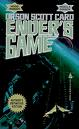 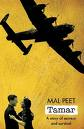 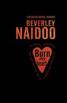 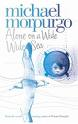 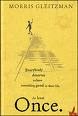 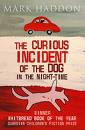 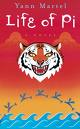 67.	Ender's Game – Orson Scott Card68.	Tamar - Mal Peet69.	Burn My Heart - Naidoo 70.	Alone on the Wide Wide Sea - Morpurgo 71.	Once - Morris Gleitzman72.	The Curious Incident of the Dog in The Nighttime - Mark Haddon 73.	The Life of Pi – Yann Martell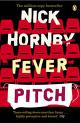 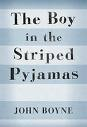 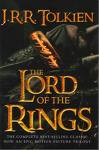 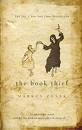 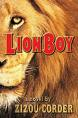 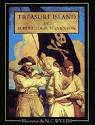 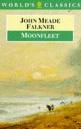 74.	Fever Pitch – Nick Hornby75.	The Boy in the Striped Pyjamas – John Boyne76.	Lord of the Rings – J.R.R. Tolkein77.	The Book Thief – Markus Zusak78.	The Lion Boy trilogy – Zizou Corder79.	Treasure Island – Robert Louis Stephenson80.	Moonfleet – J. Meade Falkner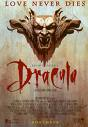 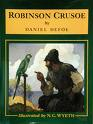 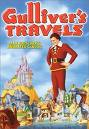 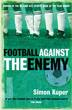 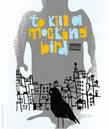 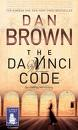 81.	Dracula – Bram Stoker82.	Robinson Crusoe – Daniel Defoe83.	Gullivers Travels – Jonathan Swift84.	Football Against the Enemy – Simon Kuper85.	To Kill a Mockingbird – Harper Lee86.	The Da Vinci Code – Dan Brown87.	The Other Kingdom trilogy – Garth Nix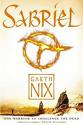 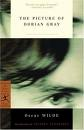 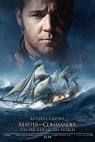 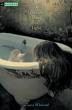 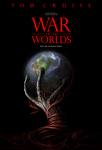 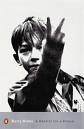 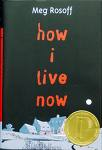 88.	The Picture of Dorian Gray – Oscar Wilde89.	Master and Commander – Patrick O'Brian90.	A Certain Slant of Light – Laura Whitcomb91.	War of the Worlds – H.G. Wells92.	A Kestrel for a Knave – Barry Hines93.	How I Live Now – Meg Roscoff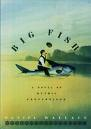 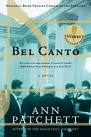 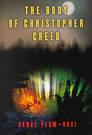 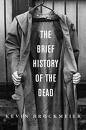 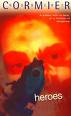 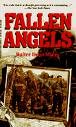 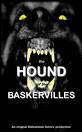 94.	Big Fish – Danny Wallace95.	Bel Canto – Ann Patchett96.	The Body of Christopher Creed – Carol Plum Ucci97.	A Brief History of the Dead – Kevin Brockmeier98.	Heroes – Robert Cormier99.	Fallen Angels – Walter Dean Myers100.	The Hound of the Baskervilles – Sir Arthur Conan DoyleThese websites are all focused on reviewing teenage literature, and many give you the opportunity to submit your reviews once you've read a book!http://www.teenreads.comhttp://www.readingmatters.co.ukhttp://www.cool-reads.co.ukhttp://www.teenspoint.org/reading_matters/teen_reviews.asp?media=book